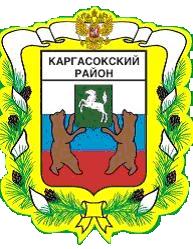 МУНИЦИПАЛЬНОЕ ОБРАЗОВАНИЕ «Каргасокский район»ТОМСКАЯ ОБЛАСТЬАДМИНИСТРАЦИЯ КАРГАСОКСКОГО РАЙОНАПОСТАНОВЛЕНИЕПОСТАНОВЛЕНИЕПОСТАНОВЛЕНИЕПОСТАНОВЛЕНИЕПОСТАНОВЛЕНИЕ24.12.2020№ 284   с. Каргасокс. Каргасокс. Каргасокс. КаргасокО внесении изменений в постановление Администрации Каргасокского района от 18.02.2019 № 37 «О ведомственном контроле за соблюдением требований Федерального закона от 18.07.2011 № 223-ФЗ «О закупках товаров, работ, услуг отдельными видами юридических лиц» и иных принятых в соответствии с ним нормативных правовых актов Российской Федерации»О внесении изменений в постановление Администрации Каргасокского района от 18.02.2019 № 37 «О ведомственном контроле за соблюдением требований Федерального закона от 18.07.2011 № 223-ФЗ «О закупках товаров, работ, услуг отдельными видами юридических лиц» и иных принятых в соответствии с ним нормативных правовых актов Российской Федерации»О внесении изменений в постановление Администрации Каргасокского района от 18.02.2019 № 37 «О ведомственном контроле за соблюдением требований Федерального закона от 18.07.2011 № 223-ФЗ «О закупках товаров, работ, услуг отдельными видами юридических лиц» и иных принятых в соответствии с ним нормативных правовых актов Российской Федерации»В связи с изменениями в структуре Администрации Каргасокского районаАдминистрация Каргасокского района постановляет:Внести изменения в постановление Администрации Каргасокского района от 18.02.2019 № 37 «О ведомственном контроле за соблюдением требований Федерального закона от 18.07.2011 № 223-ФЗ «О закупках товаров, работ, услуг отдельными видами юридических лиц» и иных принятых в соответствии с ним нормативных правовых актов Российской Федерации» (далее – постановление):в пункте 2 Постановления слова «отдела экономики и социального развития» заменить словами «отдела экономики».Настоящее постановление вступает в силу со дня его официального опубликования (обнародования) в порядке, предусмотренном Уставом муниципального образования «Каргасокский район», и распространяется на правоотношения, сложившиеся с 01.12.2020.В связи с изменениями в структуре Администрации Каргасокского районаАдминистрация Каргасокского района постановляет:Внести изменения в постановление Администрации Каргасокского района от 18.02.2019 № 37 «О ведомственном контроле за соблюдением требований Федерального закона от 18.07.2011 № 223-ФЗ «О закупках товаров, работ, услуг отдельными видами юридических лиц» и иных принятых в соответствии с ним нормативных правовых актов Российской Федерации» (далее – постановление):в пункте 2 Постановления слова «отдела экономики и социального развития» заменить словами «отдела экономики».Настоящее постановление вступает в силу со дня его официального опубликования (обнародования) в порядке, предусмотренном Уставом муниципального образования «Каргасокский район», и распространяется на правоотношения, сложившиеся с 01.12.2020.В связи с изменениями в структуре Администрации Каргасокского районаАдминистрация Каргасокского района постановляет:Внести изменения в постановление Администрации Каргасокского района от 18.02.2019 № 37 «О ведомственном контроле за соблюдением требований Федерального закона от 18.07.2011 № 223-ФЗ «О закупках товаров, работ, услуг отдельными видами юридических лиц» и иных принятых в соответствии с ним нормативных правовых актов Российской Федерации» (далее – постановление):в пункте 2 Постановления слова «отдела экономики и социального развития» заменить словами «отдела экономики».Настоящее постановление вступает в силу со дня его официального опубликования (обнародования) в порядке, предусмотренном Уставом муниципального образования «Каргасокский район», и распространяется на правоотношения, сложившиеся с 01.12.2020.В связи с изменениями в структуре Администрации Каргасокского районаАдминистрация Каргасокского района постановляет:Внести изменения в постановление Администрации Каргасокского района от 18.02.2019 № 37 «О ведомственном контроле за соблюдением требований Федерального закона от 18.07.2011 № 223-ФЗ «О закупках товаров, работ, услуг отдельными видами юридических лиц» и иных принятых в соответствии с ним нормативных правовых актов Российской Федерации» (далее – постановление):в пункте 2 Постановления слова «отдела экономики и социального развития» заменить словами «отдела экономики».Настоящее постановление вступает в силу со дня его официального опубликования (обнародования) в порядке, предусмотренном Уставом муниципального образования «Каргасокский район», и распространяется на правоотношения, сложившиеся с 01.12.2020.В связи с изменениями в структуре Администрации Каргасокского районаАдминистрация Каргасокского района постановляет:Внести изменения в постановление Администрации Каргасокского района от 18.02.2019 № 37 «О ведомственном контроле за соблюдением требований Федерального закона от 18.07.2011 № 223-ФЗ «О закупках товаров, работ, услуг отдельными видами юридических лиц» и иных принятых в соответствии с ним нормативных правовых актов Российской Федерации» (далее – постановление):в пункте 2 Постановления слова «отдела экономики и социального развития» заменить словами «отдела экономики».Настоящее постановление вступает в силу со дня его официального опубликования (обнародования) в порядке, предусмотренном Уставом муниципального образования «Каргасокский район», и распространяется на правоотношения, сложившиеся с 01.12.2020.И.о. Главы Каргасокского района                                                                           Ю.Н. МикитичИ.о. Главы Каргасокского района                                                                           Ю.Н. МикитичИ.о. Главы Каргасокского района                                                                           Ю.Н. МикитичИ.о. Главы Каргасокского района                                                                           Ю.Н. МикитичИ.о. Главы Каргасокского района                                                                           Ю.Н. МикитичО.В. Пирогова8(38253) 2-32-52О.В. Пирогова8(38253) 2-32-52